PowerPoint: Day 6Teacher Directions:   Activity 1: Review Step 1: Review activity	Instruct learners to take some time to think about this class and what they have learned so far	Pair learners off and instruct them to make a PowerPoint about what they have learned in classAsk them to try to think of at least 5 things they have learned and put each one on its own slideThen, they should create a slide with a list of what they are still confused about that has been discussed during this classThere should be 7 slides total, including a title page and a concluding page Step 2: 	Review what learners created and ask them to talk about what they have learned thus farStep 3: Save	Review how to Save a new document by having the learners tell you the stepsTeacher Directions: Activity 2: Begin creating own PPT -PowerPoint Presentation Packet-PowerPoint RequirementsStep 1: Introduce activity and requirements 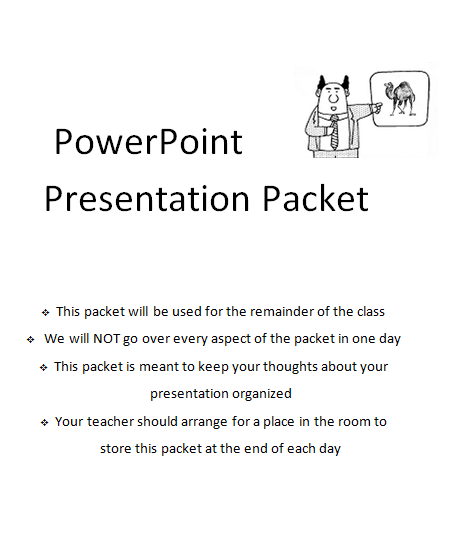 Explain that each learner will now begin the process of creating their own PowerPoint Before getting into the creation of the PPT, first a topic must be pickedExplain that for the purposes of this class, we will be picking topics that we know about and do not require any researchHand out PowerPoint Presentation Packet and explain that this packet will be used for the remainder of the class-go over the cover pageInstruct learners to open the packet and review with them the requirements for the PowerPointGive them some time to think about a potential topicStep 2: Practice outlining Everyone should look at the bottom of the Requirements page under Picking Topic, Details and Purpose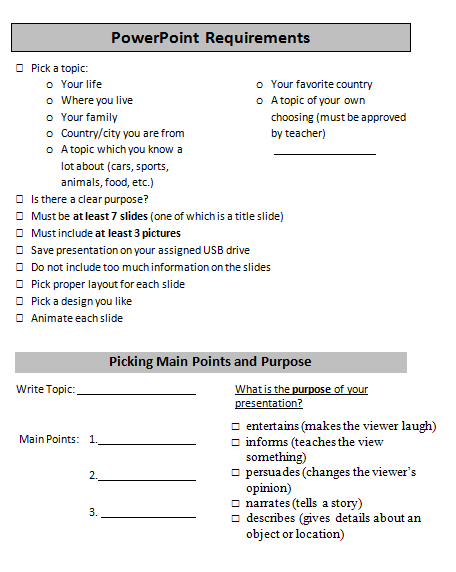 Use examples to review how to pick details in regard to a topic and have learners give you some ideas, do not simply tell them the main idea options (learners can come up with their own, the examples below are simply what can be used if they cannot come up with anything)Note: Learners should NOT write these examples into their packet, they can write them down on scratch paperExample Option: Topic: MinnesotaDetails: 1. Demographic, 2. Climate, 3. My favorite placeExample Option: Topic: My childhoodDetails: 1. Where born, 2. School, 3. Interests	Remind learners to pick a topic they know about Step 3: Individual Practice 	Instruct learners to complete the Picking Topic, Details and Purpose Portion of their packetCirculate to assist students	Packets should be kept in the classroom, not taken home.  Teacher Directions: Activity 3: Literacy Activity     Project Day 6 Scanning Practice (next page)-PowerPoint Exercise 8: Scanning Practice As you move through this activity, there will be scanning TIPS: write these tips on the side of the board for student referenceStep 1: Introduce Skill	Ask if anyone has ever been looking for something on the computer and were not able to find it	What did they do to try to find what they were looking for?Example: Open Microsoft PowerPoint.  Explain that you want to view your Slideshow   Ask where students might look to find the answer? What are some words they might be looking for? Explain that a quick way to find information is to scan for it> click on SlideShow menu tab>click on View ShowStep 2: Define ScanningWhat is scanning? Scanning is a reading skill you use when you want to locate a single fact or a specific bit of information without reading every part of a story, article, list or document. Explain that the words used to scan for information are called key words TIP: Always determine key words before you begin scanningAsk what the key words are when scanning for slide transitions? TransitionsScanning is not only a life-skill, but also incredibly beneficial when using computersStep 3: Examples on Computer Explain that when on the computer you might be asked to do something or find something that you have never learned before, that is OKAY, because we have the tools to find that information Pull up the next page of this Lesson plan Key Words=folder and taskbar, do you see a folder on the taskbar?Key Words=printerDay 6 Scanning PracticeDirections: Project this for the class to see, they have not learned these tools directly, but they can look for key words (hints) to find the answers.#1. What are the key words? 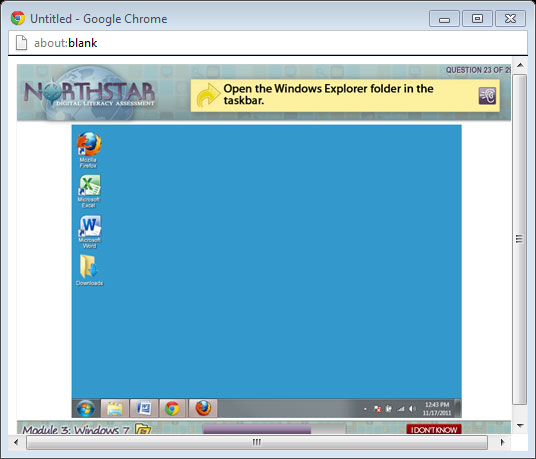 #2. Where would I go to connect a printer to my computer?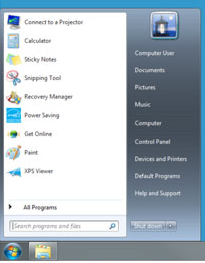 Step 4: Demonstrate Explain that you will demonstrate how to scan for information.  This example will go over looking through a chartOpen the Internet and go to Metro Transit. Under “Schedules”, click on a bus route		Explain that you will demonstrate how to find information about a specific bus line 	TIP: Determine order of informationAsk if learners see any sort of order in the chart we are looking at- by location and by timeTIP: scanning means to seek out accurate information and do it TIP: quicklyExamples: What time does the bus leave from 38th St Station if you want to leave as close to 8am 	as possible?What bus stop is between” W Broadway Ave and Emerson” and “6th St S and Nicollete Mall”?TIP: scanning means to seek out accurate information and do it TIP: quicklyStep 5: Controlled Practice	Instruct learners to open up their start menuAsk where they might look to change any computer settings? What might “control” the settings of the computer?Open the control panelAsk what sort of order the information is in? alphabeticalGo through how to scan to find information on computer safety- key words=computer safetyScan to find information/ settings regarding the battery use-key words=battery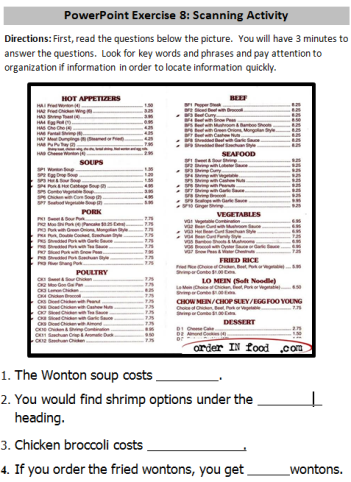 Step 5: Individual Practice If you do not get to this, be sure to write that in the lesson report.  	Explain that students will now be completing a scanning activity	It will be timed, to ensure that learners move quickly	Review the tips that were written on the board with the class	Hand out PowerPoint Exercise 8: ScanningComplete number 1 and number 2 with the learnersInstruct learners to complete the rest of the handout, they have 15 minutes to complete as much as possible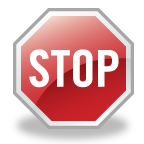 STUDENTS MUST RETURN POWERPOINT PACKET AT THE END OF THE DAY.  THESE PACKETS SHOULD NOT GO HOME WITH STUDENTS. 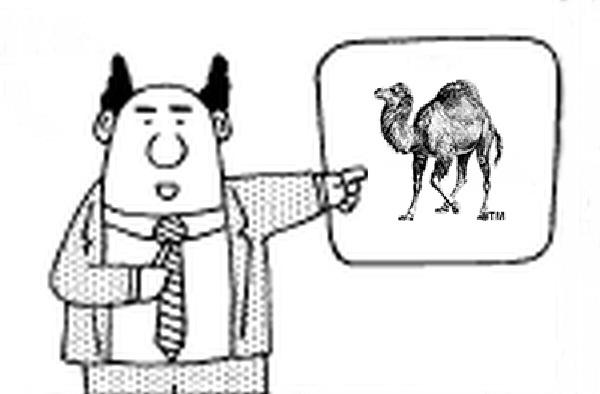 PowerPoint Presentation PacketThis packet will be used for the remainder of the class We will NOT go over every aspect of the packet in one dayThis packet is meant to keep your thoughts about your presentation organizedYour teacher should arrange for a place in the room to store this packet at the end of each dayPowerPoint RequirementsPick a topic:Your lifeWhere you liveYour familyCountry/city you are fromA topic which you know a lot about (cars, sports, animals, food, etc.)Your favorite countryA favorite traditionA topic of your own choosing (must be approved by teacher)Is there a clear purpose?Must be 6 slides (including title and closing slide)Must include at least 3 picturesSave presentation on your assigned USB driveDo not include too much information on the slidesPick proper layout for each slidePick a design you likeAdd a transition to each slidePicking Topic, Details and PurposeWrite Topic: 				Main Idea: 					Supporting Details:    1.				2.				3. 				What is the purpose of your presentation? entertains (makes the viewer laugh) informs (teaches the view something) persuades (changes the viewer’s opinion) narrates (tells a story) describes (gives details about an object or location) Day 7 Bad PowerPoint 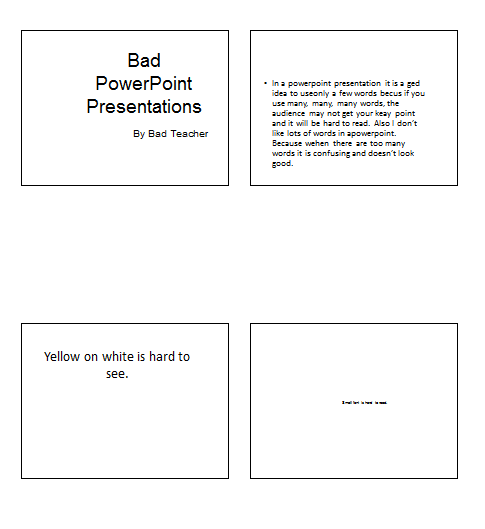 Day 7 Good PowerPoint 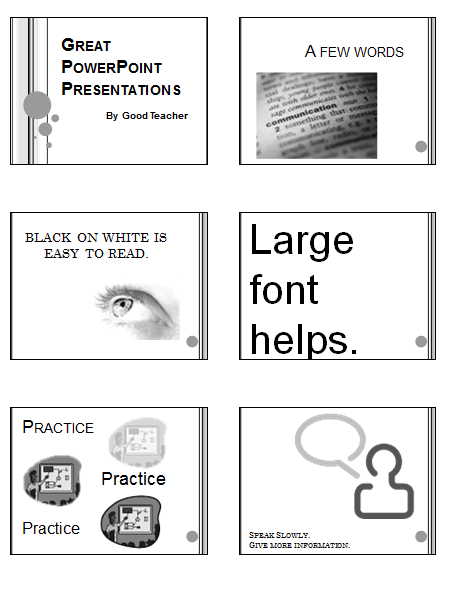 Teacher Practice OutlineIntroductory slideTitle: 					.b.       			.c. Any visuals? Supporting Detail -         			          .       				.Any visuals? Supporting Detail -       				 .       				.Any visuals?Supporting Detail-       				 .       				.Any visuals?Closing-      			.       			.Any visuals?Any questions? Day 7 Student OutlineTitle:				1. Introductory slide       			 .       			.Any visuals?First Detail-       			 .       			.Any visuals?Second Detail -       			 .       			.Any visuals?Third Detail -       			 .       			.Any visuals?Closing        			 .       			.Any visuals?Any questions?Day 7 PowerPoint Presentation RubricDay 7 PowerPoint RubricThis presentation mainly: entertains (For example - makes the viewer laugh) informs (for example - teaches the view something) persuades (For example - changes the viewer’s opinion) narrates (for example – tells a story) describes (for example – gives details about an object or location) Write each answer in a complete sentence. The main idea of this presentation was: ________________________________________________________________________________Write something you enjoyed about the presentation: Write something you believe could be improved about the presentation: Day 8 PowerPoint Presentation RubricDay 8 PowerPoint Presentation Rubric This presentation mainly: entertains (For example - makes the viewer laugh) informs (for example - teaches the view something) persuades (For example - changes the viewer’s opinion) narrates (for example – tells a story) describes (for example – gives details about an object or location) Write each answer in a complete sentence. The main idea of this presentation was: ________________________________________________________________________________Write something you enjoyed about the presentation: Write something you believe could be improved about the presentation: Day 8 Slide TransitionsDirections: Below you will see space to write down the steps to add transition to a slide.  Work with your classmates and your teachers to come up with the steps.  You can then use these for your own reference in the future. Write steps below:PPT True or False:PowerPoints should be presented like an essay, with all of the words available for the audience to read. 		PowerPoints should include transitions that take a long time to move from one slide to another.		 		Information on a PowerPoint should be short and concise. 		A slide with yellow background and green text is easy to read. 	You can change the format of text after you have typed it in. 		Pictures should not be included on slides. 		Day 10 PowerPoint Presentation Rubric This presentation mainly: entertains (For example - makes the viewer laugh) informs (for example - teaches the view something) persuades (For example - changes the viewer’s opinion) narrates (for example – tells a story) describes (for example – gives details about an object or location) Write each answer in a complete sentence. The main idea of this presentation was: ________________________________________________________________________________Write something you enjoyed about the presentation: Write something you believe could be improved about the presentation: Day 10 PowerPoint Presentation Rubric Day 11 Partner Assessment RubricThis presentation mainly: entertains (For example - makes the viewer laugh) informs (for example - teaches the view something) persuades (For example - changes the viewer’s opinion) narrates (for example – tells a story) describes (for example – gives details about an object or location) Write each answer in a complete sentence. The main idea of this presentation was: ________________________________________________________________________________Write something you enjoyed about the presentation: Write something you believe could be improved about the presentation: Day 11 Partner AssessmentPowerPoint Exercise 8: Scanning ActivityDirections: First, read the questions below the picture.  You will have 3 minutes to answer the questions.  Look for key words and phrases and pay attention to organization if information in order to locate information quickly. The Wonton soup costs 		       . 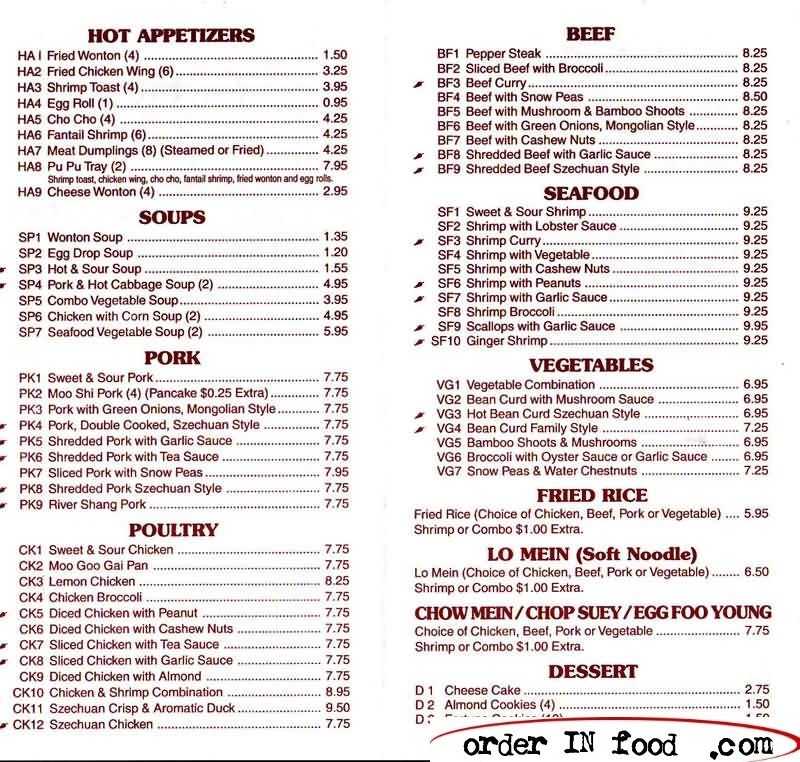 You would find shrimp options under the 		    	 heading. Chicken broccoli costs 	        		. If you order the fried wontons, you get 	     wontons. Objectives Learners will be able to…MaterialsMaterialsComputer skill: Review of materials learned Computer skill: insert slidesComputer Skill: adding text to slides Computer skill: locate information on the screen Literacy Skill: scanning Make Student CopiesPowerPoint Packet (Tab 16)PowerPoint Exercise 8: Scanning (Tab 17)Teacher Needs:To Project Day 6 Scanning Practice from Page 4-5 of lesson plan Props, Technology or Other ResourcesProjectorComputer for every studentUSB DrivesMake Student CopiesPowerPoint Packet (Tab 16)PowerPoint Exercise 8: Scanning (Tab 17)Teacher Needs:To Project Day 6 Scanning Practice from Page 4-5 of lesson plan Props, Technology or Other ResourcesProjectorComputer for every studentUSB DrivesLesson PlanLesson PlanVocabularyWarm-up: Description: Write the following example on the board:  Parents, grandparents, My Family, My family has experienced many difficulties, but they persevere, My SiblingsAsk learners to take a second to determine which one is the Topic vs Main Idea vs Details.  Write their suggestions in order from Topic to Details.  Does it make sense? Do the details support the MI? Is the topic a broad introduction? Example #2: Pay off loans, budgeting (T), see where your money goes, budgeting helps you learn how to save money (MI), shows how to adjust your spending Follow Same steps. Activity 1: Review Description: learners will create a PPT in pairs about what they have learned in class thus farMaterials/Prep: USB drivesActivity 2: Begin Creating own PPTDescription: learners will determine main ideas and purpose of their PPTMaterials/Prep: copies of PowerPoint Presentation PacketActivity 3: Scanning Activity Description: learners will complete a scanning activity to practice seeking out information Materials/Prep: Pull up Day 6 Scanning Examples from Page 4-5 of Lesson Plan, Open the Internet and go to Metro Transit. Under “Schedules”, click on a bus route and project, copies of Exercise 8Warm-up: Description: Write the following example on the board:  Parents, grandparents, My Family, My family has experienced many difficulties, but they persevere, My SiblingsAsk learners to take a second to determine which one is the Topic vs Main Idea vs Details.  Write their suggestions in order from Topic to Details.  Does it make sense? Do the details support the MI? Is the topic a broad introduction? Example #2: Pay off loans, budgeting (T), see where your money goes, budgeting helps you learn how to save money (MI), shows how to adjust your spending Follow Same steps. Activity 1: Review Description: learners will create a PPT in pairs about what they have learned in class thus farMaterials/Prep: USB drivesActivity 2: Begin Creating own PPTDescription: learners will determine main ideas and purpose of their PPTMaterials/Prep: copies of PowerPoint Presentation PacketActivity 3: Scanning Activity Description: learners will complete a scanning activity to practice seeking out information Materials/Prep: Pull up Day 6 Scanning Examples from Page 4-5 of Lesson Plan, Open the Internet and go to Metro Transit. Under “Schedules”, click on a bus route and project, copies of Exercise 8Main Idea TopicSupporting Details/EvidenceChronologicalTopicalScanningKey Words 123 - needs workok  - great!ContentPresentation has many ideas.Presentation has a main idea.Presentation develops main idea with details.LengthLess than 5 slides 8 slides or more5, 6, or 7 slidesPowerPoint SkillsMay have 2 or less of the following:Images on topicTransitionsAttractive slide design and fontVaried slide layoutsSpell Checked work.Presentation includes 3 or 4 of the following:Images on topicTransitionsAttractive slide design and fontVaried slide layoutsSpell Checked work.Presentation includes:Images on topicTransitionsAttractive slide design and fontVaried slide layoutsSpell Checked work.Presentation SkillsDoes not speak clearly and slowly.Text is not legible from across the room.Slides have everything the person said on them.Presentation includes 2 of the following:Speaks clearly and slowly. Text is legible from across the room.Has key points on slides, but says more.Speaks clearly and slowly. Text is legible from across the room.Has key points on slides, but says more.123 - needs workok  - great!ContentPresentation has many ideas.Presentation has a main idea.Presentation develops main idea with details.LengthLess than 5 slides 8 slides or more5, 6, or 7 slidesPowerPoint SkillsMay have 2 or less of the following:Images on topicTransitionsAttractive slide design and fontVaried slide layoutsSpell Checked work.Presentation includes 3 or 4 of the following:Images on topicTransitionsAttractive slide design and fontVaried slide layoutsSpell Checked work.Presentation includes:Images on topicTransitionsAttractive slide design and fontVaried slide layoutsSpell Checked work.Presentation SkillsDoes not speak clearly and slowly.Text is not legible from across the room.Slides have everything the person said on them.Presentation includes 2 of the following:Speaks clearly and slowly. Text is legible from across the room.Has key points on slides, but says more.Speaks clearly and slowly. Text is legible from across the room.Has key points on slides, but says more.1233 - needs workok  - great!  - great!ContentPresentation has many ideas.Presentation has a main idea.Presentation develops main idea with details.Presentation develops main idea with details.LengthLess than 5 slides 8 slides or more5, 6, or 7 slides5, 6, or 7 slidesPowerPoint SkillsMay have 2 or less of the following:Images on topicTransitionsAttractive slide design and fontVaried slide layoutsSpell Checked work.Presentation includes 3 or 4 of the following:Images on topicTransitionsAttractive slide design and fontVaried slide layoutsSpell Checked work.Presentation includes 3 or 4 of the following:Images on topicTransitionsAttractive slide design and fontVaried slide layoutsSpell Checked work.Presentation includes:Images on topicTransitionsAttractive slide design and fontVaried slide layoutsSpell Checked work.Presentation SkillsDoes not speak clearly and slowly.Text is not legible from across the room.Slides have everything the person said on them.Presentation includes 2 of the following:Speaks clearly and slowly. Text is legible from across the room.Has key points on slides, but says more.Speaks clearly and slowly. Text is legible from across the room.Has key points on slides, but says more.Speaks clearly and slowly. Text is legible from across the room.Has key points on slides, but says more.1233 - needs workok  - great!  - great!ContentPresentation has many ideas.Presentation has a main idea.Presentation develops main idea with details.Presentation develops main idea with details.LengthLess than 5 slides 8 slides or more5, 6, or 7 slides5, 6, or 7 slidesPowerPoint SkillsMay have 2 or less of the following:Images on topicTransitionsAttractive slide design and fontVaried slide layoutsSpell Checked work.Presentation includes 3 or 4 of the following:Images on topicTransitionsAttractive slide design and fontVaried slide layoutsSpell Checked work.Presentation includes 3 or 4 of the following:Images on topicTransitionsAttractive slide design and fontVaried slide layoutsSpell Checked work.Presentation includes:Images on topicTransitionsAttractive slide design and fontVaried slide layoutsSpell Checked work.Presentation SkillsDoes not speak clearly and slowly.Text is not legible from across the room.Slides have everything the person said on them.Presentation includes 2 of the following:Speaks clearly and slowly. Text is legible from across the room.Has key points on slides, but says more.Speaks clearly and slowly. Text is legible from across the room.Has key points on slides, but says more.Speaks clearly and slowly. Text is legible from across the room.Has key points on slides, but says more.